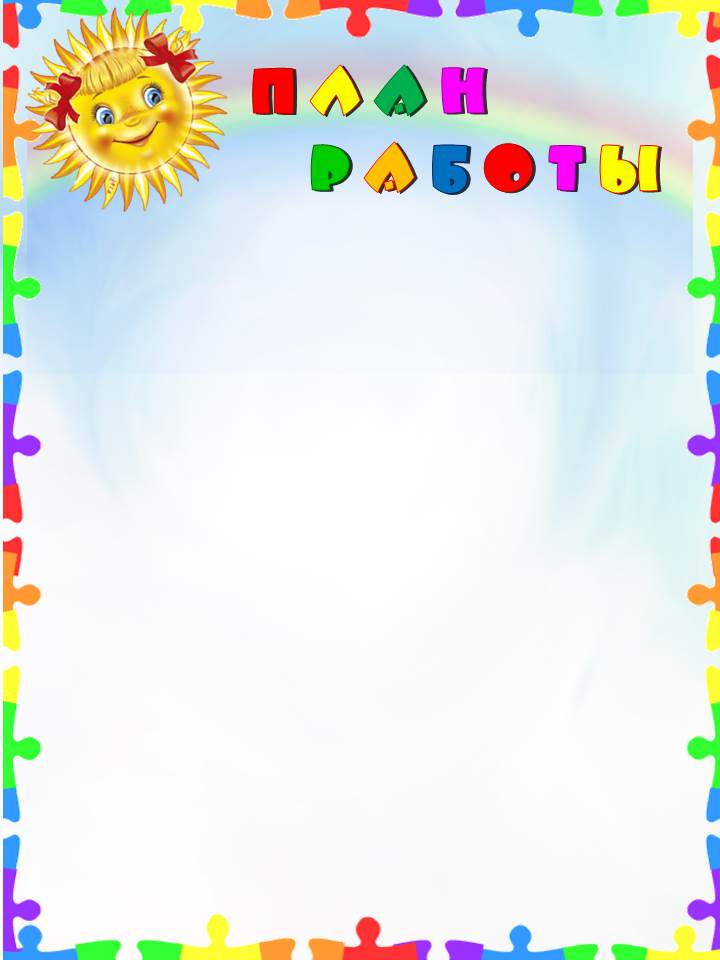 29 маяДень знакомстваТоржественная линейка, посвященная открытию лагерной смены«Азбука безопасности» (инструктаж №1)Посещение боулинга «Ривьера»Игра по станциям «Здравствуй, лето!»Занятия в кружкахПознавательная программа «Мы разные, но мы едины»30маяДень национальных видов спорта и русских национальных игрМинутка здоровья «О пользе зарядки »«Азбука безопасности» (инструктаж №1)Выборы органов детского самоуправленияМузыкальная гостиная «С. Рахманинов-композитор,пианист,дирижёр»Экскурсия в этнографический музей «Берёзополье» в деревню Сартаково Спортивные соревнования между отрядами. Игры «Вышибалы», «Городки»31 маяДень ПервыхТоржественное открытие «Дня первых»	Флешмоб «Будь первым»Большая игра «Будь в движении»КТД «Страна с огромным сердцем»Коллективное подведение итогов «Дня Первых»1 июняДень детейТоржественная линейка, посвящённая Дню защиты детейМинутка здоровья «Правила поведения в городе»Библиотечный урок «Все различны, все равны» (Конвенция о правах ребёнка)«Азбука безопасности» (инструктаж №2)Посещение КРЦ «Мир»Спортивный праздник, посвященный Дню защиты детейИгра по станциям «Я живу в России»Занятия в кружках2 июняДень театраМинутка здоровья «Правила поведения в театре»«Азбука безопасности» (инструктаж №1)Посещение Театра на Счастливой «Кощей Бессмертный»»Конкурс инсценировок «В гостях у сказки» между отрядамиОтрядный час «Мы вместе, мы – команда»5 июняДень экологииБиблиотечный час «Вместе мы большая сила, вместе мы страна Россия!»Интерактивный экологический урок с творческим мастер-классом от «НИЖЭКОЛОГИЯ»Турнир по-спортивному лазертагуКонкурс рисунков на асфальте «Экология и мы»Заседание Совета лагеря, подведение итогов недели6июняДень «Литературный. Дню русского языка посвящается» Конкурс чтецов стихотворений А.С.ПушкинаМинутка здоровья «Солнце,воздух и вода»»«Азбука безопасности» (инструктаж №1)Посещение Нижегородского кукольного театра «Руслан и Людмила» А.С.ПушкинЗанятия в кружках7 июняЗвёздный деньМинутка здоровья «Мир на твоих ладонях»Круглый стол «Информационная безопасность»Разговоры о важном«Год педагога и наставника»Передвижной планетарий «Возвращение на Луну»Мастер-класс «Брелок из полимерной глины»Конкурс рисунков «Звёздное небо»8 июняДень творчестваМинутка здоровья «О пользе режима дня»Викторина «Символы России»Творческий мастер класс по песочной анимации «Путешествие по России»Спортивное мероприятие «Весёлые туристы»Занятия в кружках9 июняДень России	Торжественная линейка, посвящённая Дню России«Азбука безопасности» (инструктаж №1) Посещение библиотеки им Лермонтова «Горжусь Россией»Фестиваль «Дружба народов великой страны»Конкурс рисунков на асфальте «Люблю тебя, моя Россия!»13июняДень морской Минутка здоровья «Правила поведения на воде в летний период»«Азбука безопасности» (инструктаж №1)Библиотечный час «Нескучно о Горьком» Комментированное чтение сказки «Случай с Евсейкой»Посещение Нижегородского дельфинарияКонкурс стихов собственного сочинения «Мой Нижний-родина моя»Занятия в кружках14 июня День животных	Минутка здоровья «Правила поведения в зоопарке»«Азбука безопасности» (инструктаж №3)Конкурс загадок о животныхПосещение зоопарка «Мадагаскар»Педагогический мастер классМедиа-беседа «В единстве народов сила России»Занятия в кружках	Викторина «Знатоки родного города»15 июняДень пожарной безопасностиМинутка здоровья «Огонь –друг или враг?»«Азбука безопасности» (инструктаж №2) Экскурсия в пожарную частьИгра -викторина «Готовность 01»Занятия в кружках16июняДень последнийТоржественная линейка Минутка здоровья «Будем с солнышком дружить»Интеллектуальная игра «Многонациональная Россия»Спектакль «Родной край»Шоу мыльных пузырейТанцевальный флэш-мобТворческий отчет отрядов «Радуга успеха». Заседание Совета лагеря «Подведение итогов смены»